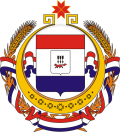 Совет депутатов  Старочамзинского сельского поселения Большеигнатовского  муниципального района Республики  МордовияРЕШЕНИЕСовета депутатов Старочамзинского сельского поселения Большеигнатовского муниципального района первого созываот 25 декабря 2023 г.                                                        134с. Старое Чамзино
О передаче осуществления  части полномочия по решению вопроса местного значения Старочамзинского сельского поселения Большеигнатовского муниципального района органам местного самоуправления Большеигнатовского муниципального района Республики Мордовия            В соответствии со статьей 2 Закона Республики Мордовия от 12 ноября 2014 года № 83-З "О закреплении отдельных вопросов местного значения за сельскими поселениями в Республике Мордовия", руководствуясь Уставом Старочамзинского сельского поселения Большеигнатовского муниципального района Республики Мордовия, Совет депутатов Старочамзинского сельского поселения Большеигнатовского муниципального района РЕШИЛ:         1. Передать органу местного самоуправления Большеигнатовского муниципального района Республики Мордовия  часть полномочия по решению вопроса местного значения, предусмотренного статьей 2 Закона Республики Мордовия от 12 ноября 2014 года № 83-З "О закреплении отдельных вопросов местного значения за сельскими поселениями в Республике Мордовия" -  организация ритуальных услуг.         2. Органы  местного самоуправления Старочамзинского сельского поселения    Большеигнатовского муниципального района  в соответствии с настоящим    решением передают органу местного самоуправления  Большеигнатовского муниципального   района    Республики    Мордовия      полномочия    по   осуществлению   необходимых закупок для организация ритуальных услуг.        3. Направить настоящее Решение на рассмотрение органу местного самоуправления Большеигнатовского муниципального района Республики Мордовия.         4. Предложить Совету депутатов Большеигнатовского муниципального района Республики Мордовия принять часть полномочия, указанного в пункте 2 настоящего решения до 29.12.2023 года.5. В случае получения согласия органа местного самоуправления Большеигнатовского  муниципального района Республики Мордовия на осуществление части полномочия по решению вопроса местного значения муниципального района, передаваемого по настоящему решению, уполномоченному должностному лицу Старочамзинского сельского поселения заключить с Главой Большеигнатовского муниципального района Соглашение о передаче  полномочий по решению вопроса местного значения Большеигнатовского муниципального района сроком на 5 лет - с 01.12. 2023 года  до 30.11. 2028 года.         6. Установить, что финансовое обеспечение передаваемой части полномочия осуществляется за счет межбюджетных трансфертов, предоставляемых из бюджета Старочамзинского сельского поселения Большеигнатовского муниципального района, на осуществление части полномочия по решению вопроса местного значения в соответствии с заключенными соглашениями.        7. Настоящее решение вступает в силу со дня его официального опубликования и распространяет свои действия на правоотношения  возникшие с 01 декабря 2023 года.. Глава Старочамзинскогосельского поселения 	Н.В.ЗайкинаСОГЛАШЕНИЕ О ПЕРЕДАЧЕ ОСУЩЕСТВЛЕНИЯ ЧАСТИ ПОЛНОМОЧИЯ  ОРГАНАМИ МЕСТНОГО САМОУПРАВЛЕНИЯ СТАРОЧАМЗИНСКОГО СЕЛЬСКОГО ПОСЕЛЕНИЯ БОЛЬШЕИГНАТОВСКОГО МУНИЦИПАЛЬНОГО РАЙОНА ОРГАНАМ МЕСТНОГО САМОУПРАВЛЕНИЯ БОЛЬШЕИГНАТОВСКОГО МУНИЦИПАЛЬНОГО РАЙОНА ПО ОРГАНИЗАЦИИ РИТУАЛЬНЫХ УСЛУГс. Старое Чамзино					«__» _________ 2023 г.Большеигнатовский муниципальный район Республики Мордовия, именуемый в дальнейшем Муниципальный район, в лице Главы Большеигнатовского муниципального района Полозовой Т.Н., с одной стороны, и Старочамзинское сельское поселение Большеигнатовского муниципального района, именуемое в дальнейшем Поселение, в лице Главы Старочамзинского сельского поселения Зайкиной Н.В., с другой стороны, вместе именуемые Стороны, заключили настоящее Соглашение о нижеследующем: 1. Предмет Соглашения        1.1. Поселение передает, а Муниципальный район принимает на себя осуществление части полномочия Поселения по  организации ритуальных услуг. 2. Права и обязанности Муниципального района при осуществлении части переданного полномочия2.1. Муниципальный район при осуществлении части переданного полномочия имеет право на:- финансовое обеспечение части переданного полномочия за счет предоставляемых бюджету Поселения межбюджетных трансфертов из бюджета Муниципального района;- получение разъяснений от Поселения по вопросу осуществления части переданного полномочия;- дополнительное использование собственных финансовых средств и материальных ресурсов, для осуществления части переданного полномочия в случаях и в порядке, предусмотренных Уставом Муниципального района.2.2. Муниципальный район при осуществлении части переданного полномочия обязано:- обеспечивать эффективное и рациональное использование финансовых средств, выделенных из бюджета Поселения  на осуществление части переданного полномочия;- исполнять письменные предписания Поселения по устранению нарушений, допущенных по вопросам осуществления части переданного полномочия;- предоставлять органам местного самоуправления Поселения необходимую информацию, связанную с осуществлением части переданного полномочия, а также с использованием выделенных на эти цели финансовых средств.3. Права и обязанности Поселения при осуществлении Муниципальным районом части переданного полномочия3.1. Поселение при осуществлении Муниципальным районом  части переданного полномочия имеет право:- запрашивать и получать  в установленном порядке от Муниципального района отчета  и иной необходимой информации об использовании финансовых средств на осуществление части переданного полномочия.3.2. Поселение при осуществлении Муниципальным районом части переданного полномочия обязано:- обеспечить передачу Муниципальному району финансовых средств, необходимых для осуществления части передаваемого полномочия;- осуществлять контроль за исполнением Муниципальным районом части переданного полномочия, а также за использованием предоставленных на эти цели финансовых средств;- оказывать методическую помощь Муниципальному району в организации работы по осуществлению части переданного полномочия.4. Финансовые средства, необходимые для осуществления части переданного полномочия4.1. Финансовое обеспечение переданной Муниципальному району части полномочия по решению вопроса местного значения осуществляется за счет представляемых бюджету Муниципального района межбюджетных трансфертов в виде иных межбюджетных трансфертов из бюджета Поселения  в соответствии с Бюджетным кодексом Российской Федерации. 4.2 Годовой норматив финансовых средств, необходимых Муниципальному району для осуществления указанных в разделе настоящего Соглашения части полномочия определяется Поселением ежегодно при утверждении бюджета Поселения на очередной финансовый год;4.3 Размер ежегодного объема указанных межбюджетных трансфертов утверждается решением Совета депутатов Старочамзинского сельского поселения Большеигнатовского муниципального района о бюджете Поселения на очередной финансовый год;4.2. Муниципальному району запрещается использование финансовых средств, полученных на осуществление указанных в разделе 1 настоящего Соглашения части полномочия на иные цели.5. Порядок передачи и использования материальных ресурсов5.1. Органам местного самоуправления Муниципального района запрещается использование материальных ресурсов, полученных на осуществление части переданного полномочия, предусмотренного настоящим Соглашением, на иные цели.6. Порядок осуществления Поселения контроля над осуществлением части переданного полномочия.6.1. Контроль над использованием Муниципального района финансовых средств, материальных ресурсов, предоставленных для осуществления части переданного в соответствии с настоящим Соглашением полномочия, осуществляется администрацией Поселения.6.2. Контроль над исполнением переданных Муниципальному району полномочий осуществляется в форме запросов необходимых документов и информации об исполнении части переданного полномочия.7. Срок действия Соглашения7.1. Настоящее Соглашение вступает в силу со дня его подписания Сторонами и заключено сроком на 5 лет с 01 декабря 2023 г. по 30.11.2028 г.7.2. Настоящее Соглашение считается продленным на один календарный год в случае, если ни одна из сторон не заявит о его расторжении за два месяца до истечения срока, предусмотренного пунктом 7.1 Соглашения.8. Основания и порядок прекращения действий Соглашения8.1. Настоящее Соглашение может быть прекращено досрочно:1) по соглашению сторон;2) в случае неисполнения или ненадлежащего исполнения одной из сторон своих обязательств.8.2. Прекращение осуществления Муниципальным районом части переданного полномочия влечет за собой возврат неиспользованных финансовых и материальных средств, переданных для осуществления полномочий.9. Порядок предоставления отчетности об осуществлении части переданного полномочия9.1. Муниципальный район ежеквартально представляет Поселению отчетность об использовании выделенных финансовых средств на осуществление указанных в разделе 1 настоящего Соглашения полномочий в случай их выделения.10. Ответственность за неисполнение Соглашения10.1. В случае нарушения финансовых обязательств, предусмотренных настоящим Соглашением, стороны несут ответственность в соответствии с действующим законодательством.10.2. Установление факта ненадлежащего осуществления Муниципальным районом части переданного ему полномочия является основанием для одностороннего расторжения настоящего соглашения. Расторжение Соглашения влечет за собой возврат перечисленных межбюджетных трансфертов, за вычетом фактических расходов, подтвержденных документально, в течение 30 дней с момента подписания Соглашения о расторжении или получения письменного уведомления о расторжении Соглашения, а также уплату неустойки в размере 0,01% от суммы межбюджетных трансфертов за отчетный год, выделяемых из бюджета Поселения на осуществление указанных полномочий.10.3. Муниципальный район несет ответственность за осуществление части переданного ему полномочия в той мере, в какой эти полномочия обеспечены финансовыми средствами.10.4. В случае неисполнения Поселением вытекающих из настоящего Соглашения обязательств по финансированию осуществления Муниципальным районом части переданного ему полномочия, Муниципальный район вправе требовать расторжения настоящего Соглашения, уплаты неустойки в размере 0,01% от суммы межбюджетных трансфертов за отчетный год, а также возмещения понесенных убытков в части, непокрытой неустойкой.11. Порядок внесения изменений в Соглашение11.1. Внесение изменений и дополнений в Соглашение осуществляется по взаимному согласию сторон и оформляется дополнительными соглашениями, которые являются неотъемлемой частью настоящего Соглашения.12. Заключительные положения12.1. Настоящее Соглашение составлено в двух экземплярах, имеющих равную юридическую силу, по одному для каждой из сторон.12.2.Соглашение вступает в силу со дня его официального опубликования.13. Подписи сторонГлава Большеигнатовского муниципального района___________  Т.Н. Полозовам.п.Глава Старочамзинского  сельского поселения____________Н.В.Зайкинам.п. «__» ___________ 2023г.«__» ___________ 2023г